 Vergleich von Sauerstoff und SchwefelMaterialien: 		Dreifuß, Drahtnetz, Gasbrenner, Waage, Spatel, ReibschaleChemikalien:		Zink, SchwefelTeil a: Verbrennung von ZinkDurchführung: 		Zink wird in der nicht leuchtenden Brennerflamme erhitzt, bis es brennt.Beobachtung: 		Nach einiger Zeit beginnt das Zink mit leuchtender Flamme zu brennen.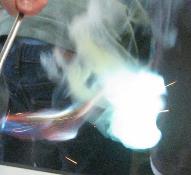 Abb. 1 – Reaktion von Zink und Sauerstoff.Deutung: 		Zink und der Luftsauerstoff reagieren exotherm zu Zinkoxid. Zink gibt dabei formal je zwei Elektronen ab, Sauerstoff nimmt je zwei Elektronen auf.Teil b: Reaktion von Zink und SchwefelSicherheitshinweis: 	Der Versuch ist im Abzug und unter besonderer Vorsicht durchzuführen, da das Gemisch spontan sehr stark reagiert!Durchführung: 		3 g Zink und 1,6 g Schwefel werden vorsichtig in der Reibschale zu einem feinen Gemisch verarbeitet. Anschließend wird es auf ein Drahtnetz gehäuft und mit dem Brenner von unten erhitzt. Beobachtung: 		Das Gemisch glüht hell auf, nachdem es kurze Zeit erhitzt wurde.Deutung: 		Zink und Schwefel reagieren exotherm zu Zinksulfid. Zink gibt dabei formal zwei Elektronen ab, Schwefel nimmt zwei Elektronen auf.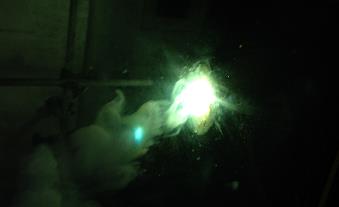 Abb. 2 – Reaktion von Zink und Schwefel.Entsorgung:	Sämtliche Bestandteile des Gemisches werden im Feststoffabfall entsorgt, nachdem sie vollständig reagiert haben.	 Literatur:		 [2] R. Blume, http://www.chemieunterricht.de/dc2/schwefel/s-v10.htm, 14.06.2006, (zuletzt abgerufen am 26.07.2016 um 22:22 Uhr). GefahrenstoffeGefahrenstoffeGefahrenstoffeGefahrenstoffeGefahrenstoffeGefahrenstoffeGefahrenstoffeGefahrenstoffeGefahrenstoffeZinkZinkZink------SchwefelSchwefelSchwefelH: 315H: 315H: 315P: 302+352P: 302+352P: 302+352ZinkoxidZinkoxidZinkoxidH: 410H: 410H: 410P: 273P: 273P: 273ZinksulfidZinksulfidZinksulfid------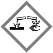 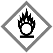 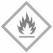 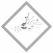 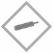 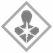 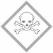 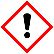 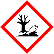 Reduktion:2 Oxidation:ZnRedoxreaktion:Reduktion:Oxidation:ZnRedoxreaktion: